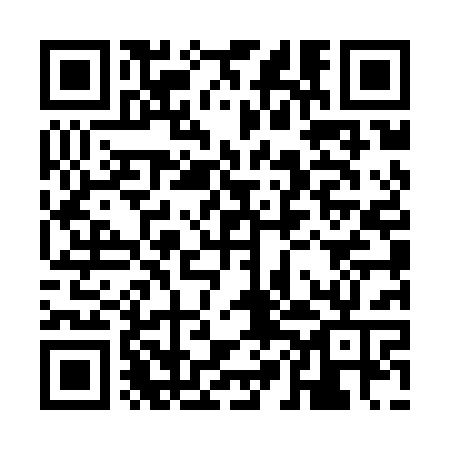 Prayer times for Devant Staneux, BelgiumWed 1 May 2024 - Fri 31 May 2024High Latitude Method: Angle Based RulePrayer Calculation Method: Muslim World LeagueAsar Calculation Method: ShafiPrayer times provided by https://www.salahtimes.comDateDayFajrSunriseDhuhrAsrMaghribIsha1Wed3:486:111:345:368:5811:102Thu3:456:091:345:368:5911:133Fri3:416:071:345:379:0111:164Sat3:386:061:335:389:0211:195Sun3:356:041:335:389:0411:226Mon3:316:021:335:399:0511:257Tue3:286:001:335:399:0711:288Wed3:245:591:335:409:0811:319Thu3:215:571:335:419:1011:3410Fri3:185:561:335:419:1111:3711Sat3:185:541:335:429:1311:4012Sun3:175:531:335:429:1411:4113Mon3:175:511:335:439:1611:4214Tue3:165:501:335:449:1711:4215Wed3:155:481:335:449:1911:4316Thu3:155:471:335:459:2011:4417Fri3:145:451:335:459:2211:4418Sat3:145:441:335:469:2311:4519Sun3:135:431:335:469:2411:4620Mon3:135:421:335:479:2611:4621Tue3:125:401:335:479:2711:4722Wed3:125:391:335:489:2811:4723Thu3:125:381:345:489:3011:4824Fri3:115:371:345:499:3111:4925Sat3:115:361:345:499:3211:4926Sun3:105:351:345:509:3311:5027Mon3:105:341:345:509:3411:5028Tue3:105:331:345:519:3611:5129Wed3:105:321:345:519:3711:5130Thu3:095:311:345:529:3811:5231Fri3:095:311:355:529:3911:53